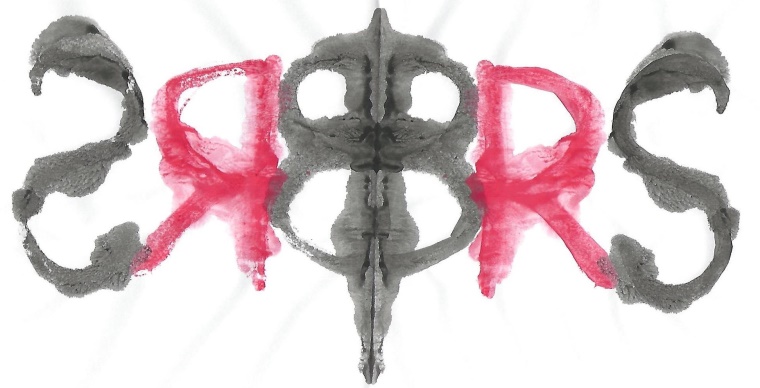 The British Rorschach SocietyInvites you to ourAnnual Case PresentationOn Wednesday 26th February 20204pm to 6pmAt151 Wardour Street,London,W1F 8WEOne case will be presented from the membership which will provide an opportunity to discuss how the Rorschach data contributes to the formulation and understanding of the examinee’s personality functioning in the light of the referral question.  Dr Justine McCarthy Woods, Dr Kari Carstairs and Dr Marc Desautels will provide some preliminary thoughts on the case and then the discussion will be open to the audience.This event is free for all members of the British Rorschach Society.Non-members are very welcome to join us and will be asked to pay £10 per person.Please contact Dr Carstairs to confirm your attendance.